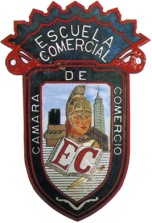 Explica que es valuación de puestos.Existen cuatro modelos básicos de valuación de puestos, ¿cuáles son?Menciona cuales son los elementos necesarios para realizar una valuación de puestos.Explica brevemente el modelo de alineación.Escribe un resumen de la metodología del modelo de alineación de puestos.¿Cuáles son las ventajas y las desventajas del modelo de alineación?Explica brevemente el modelo de grados predeterminados.¿Cuál es la metodología del modelo de grados predeterminados?¿Cuáles son las ventajas y desventajas del modelo de grados predeterminados?¿En qué consiste el modelo de comparación de factores?¿Cuál es la metodología del modelo de comparación de factores?¿Cuáles son las ventajas y desventajas del modelo de comparación de factores? Escribe la definición de los siguientes términos:Comité de valuaciónMedirPuestos tipo¿Qué es el modelo de puntos?¿Cuáles son los factores más utilizados en el modelo de puntos’Escribe el resumen de los pasos a seguir del método de valuación de puntos.MATERIA. - Administración de sueldos y salariosGrupo 52ª